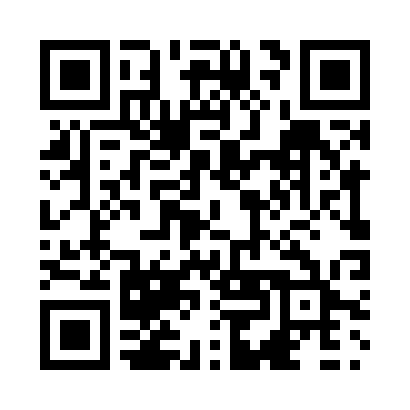 Prayer times for Ungava, Ontario, CanadaWed 1 May 2024 - Fri 31 May 2024High Latitude Method: Angle Based RulePrayer Calculation Method: Islamic Society of North AmericaAsar Calculation Method: HanafiPrayer times provided by https://www.salahtimes.comDateDayFajrSunriseDhuhrAsrMaghribIsha1Wed4:225:551:046:048:129:472Thu4:205:541:036:048:149:483Fri4:185:531:036:058:159:504Sat4:165:511:036:068:169:525Sun4:145:501:036:078:179:546Mon4:125:481:036:078:189:557Tue4:105:471:036:088:209:578Wed4:085:461:036:098:219:599Thu4:065:441:036:098:2210:0110Fri4:055:431:036:108:2310:0211Sat4:035:421:036:118:2410:0412Sun4:015:411:036:128:2610:0613Mon3:595:401:036:128:2710:0714Tue3:585:391:036:138:2810:0915Wed3:565:371:036:148:2910:1116Thu3:545:361:036:148:3010:1317Fri3:535:351:036:158:3110:1418Sat3:515:341:036:168:3210:1619Sun3:495:331:036:168:3310:1820Mon3:485:321:036:178:3410:1921Tue3:465:311:036:178:3510:2122Wed3:455:301:036:188:3710:2223Thu3:445:301:036:198:3810:2424Fri3:425:291:036:198:3910:2625Sat3:415:281:046:208:4010:2726Sun3:395:271:046:208:4010:2927Mon3:385:271:046:218:4110:3028Tue3:375:261:046:228:4210:3129Wed3:365:251:046:228:4310:3330Thu3:355:251:046:238:4410:3431Fri3:345:241:046:238:4510:36